   Buckie Amateur Swimming Club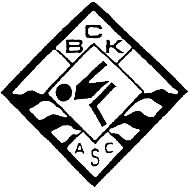 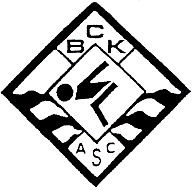  INVITE YOU TO THEIR ANNUAL AGE GROUP MEETOn Saturday 29th and Sunday 30th January 2022(under SASA rules)at Buckie Swimming Pool and Fitness CentreAccreditation has been applied for – Licence No L2/ND/013/JAN22Programme of EventsSaturday 29th JanuarySession 1	101	400 FC Girls102	100 FC Boys103	100 BC Girls104	200 Fly Boys105	200 FC Girls106	200 IM BoysSession 2	201	400 IM Boys		202 	100 Brs Girls		203	100 BC Boys		204	200 BC Girls		205	200 Brs BoysSunday 30th JanuarySession 3	301	400 FC Boys		302	100 FC Girls		303	100 Brs Boys		304	200 Fly Girls		305	200 FC Boys		306	200 IM GirlsSession 4	401	400 IM Girls		402	100 Fly Boys		403	100 Fly Girls		404	200 BC Boys		405 	200 Brs GirlsTechnical OfficialsPlease provide as many technical officials per session per club as possible. Please return this sheet to Rachael Forbes - buckiemeetsec@gmail.com Club Name & Code____________________________________________________________STO Contact Name & Tel No: ___________________________________________________Email: _______________________________________________________________________SUMMARY OF ENTRY AND SASA DECLARATIONENTRY SUMMARY……….   Individual girl swims @ £6.00         ……………….   Individual boy swims @ £6.00        ……….	TOTAL ENCLOSED			……….SASA DECLARATIONI confirm that all swimmers entered from ……………………………………………………………….. (club name) have paid their current SASA membership fees.Signed  ………………………………………………………………………..
Position in club  ………………………………………………………….Name and address of club contact for refunds:
…………………………………………………………………………..
…………………………………………………………………………..…………………………………………………………………………………………………………………………………………………………Contact telephone no:  …………………………………………………………………..Email address:  ………………………………………………………………………………..POOL5 lane, 25 m, anti-turbulence ropesPlease note that there will be no spectator space available in order to maximise the number of swimmers able to take part.Swimmers, coaches and poolside helpers should adhere to the one-way system around the pool which is in place to “give people space”.EVENTSSee attached event sheet.  Events will be swum as combined events to maximise opportunity however, medals will be awarded in each age group and entries will be accepted in as near equal numbers per age group as possible. All events declared winners.  Over the top starts will be used where necessary.  Heats may be restricted to run the meet within time limits as per District regulations.  We reserve the right to run a slower heat for our own swimmers.AGE GROUPS10/11, 12/13, 14/15 & 16/18.Ages as on last day of meet – 30th January 2022SESSIONSSession 1	warm-up	8.00 am		start 9.05 amSession 2	warm-up	1.00 pm		start 2.05 pmSession 3	warm-up	8.00 am		start 9.05 amSession 4	warm-up	1.00 pm		start 2.05 pmEntrance to the building will be from 7:30am, a Buckie representative will allow each team to enter at a given time in order to “give people space”. Entry times/meeting locations will be notified in advance of the meet. Clubs should meet together before the entry time specified to ensure that everyone is present and they should enter the building as one group when indicated that it is safe to do so.Parents/swimmers should try to not otherwise congregate outside the building before, or after the session. If you are late to arrive, and have missed your entry slot, you should wait until all other clubs have entered before approaching a Buckie representative at the front of the building.ENTRIESPlease return entries and summary sheet to Val Reid – buckiemeetsec@gmail.com no later than 14th January.£6.00 per event Only entries on Hy-tek Meet Manager files will be accepted.  Please download from District website or on request to Meet Secretary.All swimmers must be registered with SASA and have paid their current fee, any entries received without membership numbers will be removed from the entry file.Cheques to be made payable to BUCKIE ASC or by bank transfer to Sort Code 80-22-60/Account No. 18052862OFFICIALSWe would be very grateful for a list of Officials willing to help on the day. A completed technical officials sheet should be sent to our STO Co-Ordinator by email to arrive before 12 noon Wednesday 26th January to Rachael Forbes -  buckiemeetsec@gmail.com Judges and Timekeepers in training, who are requiring specific signatures, should make this clear in their request. Requests will be accommodated only if the Referee considers it practical. Please note that owing to Covid-19 restrictions mentoring opportunities will be limited at this event. STOs should be aware of the requirement to “give people space” and wear face coverings at all times (unless medical or disability exceptions apply). Please note that there will be no spectator space available to maximise the number of swimmers able to take part. Due to Covid restrictions, we will NOT be providing lunch for technical officials. Stopwatches, clipboards and pens must be provided by each Technical Official for their own use. Please bring your own water bottle(s) as no refreshments will be providedMEDALSMedals will be presented to 1st, 2nd and 3rd places. There will be no medal presentation.  Medals should be picked up from the medal table at the reception area.CLOSING DATEMEETREGULATIONSNOTESFriday 14th January 2022 @5pmNo late entries will be accepted.  A draft programme, including reserve places, will be emailed to Meet Secretaries after the closing date. No guarantee can be given by Buckie ASC that the event will take place at a particular time, or any particular date and Buckie ASC reserves the right to reschedule or cancel the event without notice and liability for doing so. It is expected that this would only happen as a result of unforeseen circumstances e.g., COVID-19 outbreak, venue/facility failure or adverse weather. Buckie ASC will have no legal liability to make any refund or to pay any form of consequential or indirect damage such as loss of enjoyment, travel and accommodation costs should the meet be required to be cancelled or changed. This event is run in accordance with Scottish Swimming Competition Management Guidance, codes of conduct and COVID regulations prevailing at the time of the event; requirements for the meet may need to be changed in accordance with any change in regulations/legislation. A risk assessment has been carried out and takes into consideration the information contained within this document.Venue Access and ManagementAll swimmers, poolside helpers and coaches taking part should have a current SASA membership. Registration numbers must be shown on entry files. A Licence has been applied for and accreditation will be applied for with SASA. Poolside access will be limited to one Coach per 10 swimmers, with a maximum of 3 Coaches at any one time. Hand sanitizer must be used upon arrival and departure from the venue.All attendees 12 years of age and over, including swimmers, Coaches, poolside helpers, STOs etc. must wear a face covering at all times (unless medical or disability exceptions apply). Each competitor should bring (as a minimum): • Sufficient water in a plastic water bottle(s) – there will be no access to refill water bottles during the meet; • Shorts & t-shirt to wear over the swimsuit/swim shorts at all times when not swimming; • Poolside shoes (e.g. crocs/clean trainers/flip flops) – these should worn at all times; • Hand sanitiser. The meet organisers and the facility management cannot be held responsible for items lost or damaged during the event. Seating areas will be allocated to each team. Teams are responsible for ensuring that their swimmers recognize the importance of “giving people space”, especially when moving through the seating and marshalling areas.Teams are responsible for clearing their seating area of belongings, litter etc. before leaving at the end of the competition day. COVID-19 Management As per the COVID procedures and guidelines in place for the event, we require contact details for everyone that is part of the event (to be completed in person at the meet): • Name• Contact number• Club• Role at the event• Sessions participatingThis does not apply to swimmers as club contacts will be given. The information will be given to facility management who will store it securely for 21 days and will delete it at that point. The information will only be passed on to the Test & Protect team if required.Everyone attending the meet is recommended to take a self-administered lateral flow test 24 - 48 hours prior to arrival at the venue. The results do not require to be submitted or recorded by the Club or event organising team. There is no requirement to complete Health Screening, self-declaration or opt-in forms.GALA CONVENORMrs Alana RobertsonEmail – buckieasc@googlemail.comMEET SECRETARYMrs Valerie Reid, 13 Linn Avenue, Buckie AB56 1NHEmail – buckiemeetsec@gmail.com 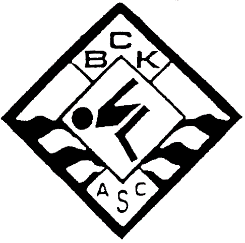 Buckie Amateur Swimming ClubNameDuty(eg T/K, J1 etc) Signature requiredYes/NoAdditional information re. signature required by trainee judges(IT,CIT)SessionsSessionsSessionsSessionsNameDuty(eg T/K, J1 etc) Signature requiredYes/NoAdditional information re. signature required by trainee judges(IT,CIT)1234